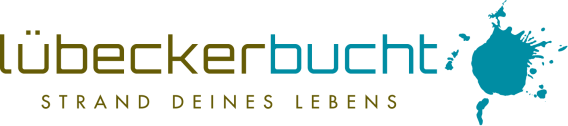 Liebe Partner der Lübecker Bucht,
wir sagen DANKE! Dafür, dass Sie in der aktuellen Lage besonnen, umsichtig und rücksichtsvoll handeln. Die nun leeren Strände und Promenaden zeigen, dass die Maßnahmen der Landesregierung greifen und die Gäste sich daran halten.Seitens der Gäste hören wir vielfach, dass sie der Lübecker Bucht treu bleiben wollen und sich jetzt schon auf ein Wiederkommen freuen. Dies belegen auch zahlreiche Kommentare in unserem jüngsten Facebook-Post: www.facebook.com/luebeckerbucht/posts/2747289921973745Mit dem heutigen Newsletter informieren Sie über folgendes:Corona-Webseite und WhatsApp-DienstWährend schon gestern der Großteil der Einzelhändler und Übernachtungsbetriebe aufgrund der Regelungen schließen musste, haben heute, Donnerstag, 19.03.2020, nun auch die letzten Urlaubsgäste Schleswig-Holstein verlassen. Doch noch immer sind Fragen sowohl auf Seiten der Leitungsträger, als auch auf Seiten der Touristen offen. Dies haben wir zum Anlass genommen eine Übersicht zu erstellen, mit der Sie Ihren Gästen konkrete und verständliche Informationen an die Hand geben können:www.luebecker-bucht-ostsee.de/corona-virusAlle auf dieser Internetseite aufgeführten Informationen werden von uns stets anhand der neusten, gesicherten Erkenntnisse aktualisiert. Von daher teilen Sie den Link gerne mit Ihren Kunden.Hier finden Sie unter anderem gängige Fragestellungen, die sich zum aktuellen Zeitpunkt sicher beantworten lassen.Für die Vermieter unter Ihnen hierbei besonders interessant: der stets aktuelle Informationsstand zur Stornierungsregelung. Dieser Punkt wurde zuletzt durch den Deutschen Tourismusverband (DTV) am 19.03.2020 um 13 Uhr aktualisiert. Die aktuelle Bewertung durch den DTV sowie eine Verlinkung direkt zu seiner Website finden Sie unter oben angegebenem Link.Für den fachlichen Austausch haben wir zusätzlich zu diesem Newsletter noch eine WhatsApp-Gruppe ins Leben gerufen. Über diesen Kanal können wir Sie noch schneller und kompakter zu den Entwicklungen rund um die Corona-Krise auf dem Laufenden halten. Gleichzeitig haben Sie so die Möglichkeit, uns und Kolleginnen und Kollegen direktes Feedback zu geben.Sollten Sie daran Interesse haben, geben Sie uns bitte Ihre Handynummer durch. Wir nehmen Sie gerne in die Gruppe auf.
Wir halten Sie auf dem Laufenden.Bleiben Sie gesund, Ihr André RosinskiVorstand der Tourismus-Agentur Lübecker BuchtTel. +49 04503 / 7794-111 | Fax +49 04503 / 7794-200
arosinski@luebecker-bucht-ostsee.de
www.luebecker-bucht-partner.de

Tourismus-Agentur Lübecker Bucht
D - 23683 Scharbeutz | Strandallee 134

Die Tourismus-Agentur Lübecker Bucht ist eine Anstalt öffentlichen Rechts der Stadt Neustadt in Holstein und der Gemeinden Scharbeutz und Sierksdorf.

Vorstand: André Rosinski | Steuer-Nr. 22/299/03043 | USt-IDNr. DE289111337